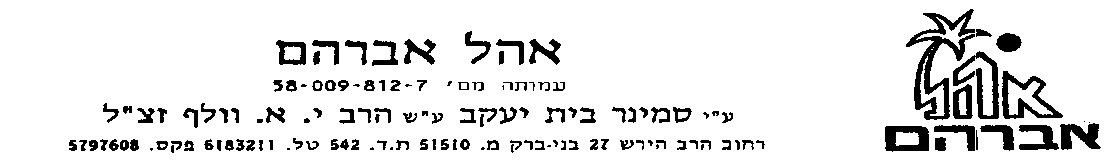 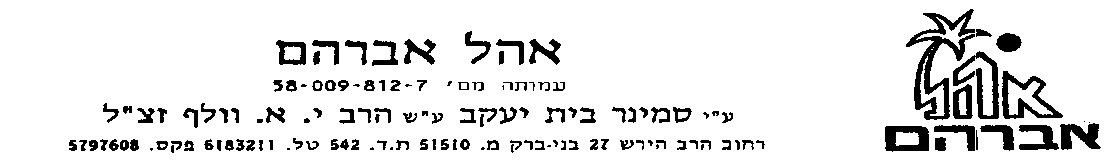 בס"ד, תאריך________________טופס רישום רענון חשבות שכר תשפ"א מזומן                צ'קים  לתאריך  ________________  הוראת קבע  - המשך מתש"פ/ חדשה  כרטיס אשראי: מספר כרטיס  __________/__________/__________/_________   תוקף _____/______מספר זהות בעל הכרטיס: _______________________             מס' תשלומים _______מספר קבלה ידנית ___________________מספר תעודת זהותמספר תעודת זהותמספר תעודת זהותמספר תעודת זהותמספר תעודת זהותמספר תעודת זהותמספר תעודת זהותמספר תעודת זהותמספר תעודת זהותמספר תעודת זהותמספר תעודת זהותמספר תעודת זהותמספר תעודת זהותמספר תעודת זהותמספר תעודת זהותמספר תעודת זהותמספר תעודת זהותמספר תעודת זהותמספר תעודת זהותמספר תעודת זהותמספר תעודת זהותמספר תעודת זהותמספר תעודת זהותמספר תעודת זהותמספר תעודת זהותמספר תעודת זהותמספר תעודת זהותשם משפחהשם משפחהשם משפחהשם משפחהשם משפחהשם פרטישם פרטישם פרטישם פרטישם פרטיכתובתכתובתכתובתכתובתכתובתכתובתכתובתתאריך לידה אזרחיתאריך לידה אזרחיתאריך לידה אזרחיתאריך לידה אזרחיתאריך לידה אזרחיתאריך לידה אזרחיתאריך לידה אזרחיתאריך לידה אזרחיתאריך לידה אזרחיתאריך לידה אזרחיתאריך לידה אזרחיתאריך לידה אזרחיתאריך לידה אזרחיתאריך לידה אזרחיתאריך לידה אזרחיתאריך לידה אזרחיתאריך לידה אזרחישנהשנהשנהשנהשנהשנהשנהשנהחודשחודשחודשחודשחודשחודשיוםיוםיום           טלפון                                     נייד כשר בלבד           טלפון                                     נייד כשר בלבד           טלפון                                     נייד כשר בלבד           טלפון                                     נייד כשר בלבד           טלפון                                     נייד כשר בלבד           טלפון                                     נייד כשר בלבד           טלפון                                     נייד כשר בלבד           טלפון                                     נייד כשר בלבד           טלפון                                     נייד כשר בלבד           טלפון                                     נייד כשר בלבד           טלפון                                     נייד כשר בלבד           טלפון                                     נייד כשר בלבד           טלפון                                     נייד כשר בלבד           טלפון                                     נייד כשר בלבד           טלפון                                     נייד כשר בלבד           טלפון                                     נייד כשר בלבד           טלפון                                     נייד כשר בלבד           טלפון                                     נייד כשר בלבד           טלפון                                     נייד כשר בלבד           טלפון                                     נייד כשר בלבד           טלפון                                     נייד כשר בלבד           טלפון                                     נייד כשר בלבד           טלפון                                     נייד כשר בלבד           טלפון                                     נייד כשר בלבד           טלפון                                     נייד כשר בלבד           טלפון                                     נייד כשר בלבד           טלפון                                     נייד כשר בלבד           טלפון                                     נייד כשר בלבד           טלפון                                     נייד כשר בלבד           טלפון                                     נייד כשר בלבד           טלפון                                     נייד כשר בלבד           טלפון                                     נייד כשר בלבד           טלפון                                     נייד כשר בלבד           טלפון                                     נייד כשר בלבד           טלפון                                     נייד כשר בלבד           טלפון                                     נייד כשר בלבד           טלפון                                     נייד כשר בלבד           טלפון                                     נייד כשר בלבד           טלפון                                     נייד כשר בלבד           טלפון                                     נייד כשר בלבד           טלפון                                     נייד כשר בלבד           טלפון                                     נייד כשר בלבדכתובת מיילכתובת מיילכתובת מיילכתובת מיילכתובת מיילכתובת מיילכתובת מיילכתובת מיילכתובת מיילכתובת מיילכתובת מיילכתובת מיילכתובת מיילכתובת מיילכתובת מיילכתובת מיילכתובת מיילכתובת מיילכתובת מיילמטרת הלימודים:       גמולים: 290 ש"ח    דווח ללשכה בלבד: 180 ₪האם למדת אצלינו בעבר? _________מטרת הלימודים:       גמולים: 290 ש"ח    דווח ללשכה בלבד: 180 ₪האם למדת אצלינו בעבר? _________מטרת הלימודים:       גמולים: 290 ש"ח    דווח ללשכה בלבד: 180 ₪האם למדת אצלינו בעבר? _________מטרת הלימודים:       גמולים: 290 ש"ח    דווח ללשכה בלבד: 180 ₪האם למדת אצלינו בעבר? _________מטרת הלימודים:       גמולים: 290 ש"ח    דווח ללשכה בלבד: 180 ₪האם למדת אצלינו בעבר? _________מטרת הלימודים:       גמולים: 290 ש"ח    דווח ללשכה בלבד: 180 ₪האם למדת אצלינו בעבר? _________מטרת הלימודים:       גמולים: 290 ש"ח    דווח ללשכה בלבד: 180 ₪האם למדת אצלינו בעבר? _________מטרת הלימודים:       גמולים: 290 ש"ח    דווח ללשכה בלבד: 180 ₪האם למדת אצלינו בעבר? _________מטרת הלימודים:       גמולים: 290 ש"ח    דווח ללשכה בלבד: 180 ₪האם למדת אצלינו בעבר? _________מטרת הלימודים:       גמולים: 290 ש"ח    דווח ללשכה בלבד: 180 ₪האם למדת אצלינו בעבר? _________מטרת הלימודים:       גמולים: 290 ש"ח    דווח ללשכה בלבד: 180 ₪האם למדת אצלינו בעבר? _________מטרת הלימודים:       גמולים: 290 ש"ח    דווח ללשכה בלבד: 180 ₪האם למדת אצלינו בעבר? _________מטרת הלימודים:       גמולים: 290 ש"ח    דווח ללשכה בלבד: 180 ₪האם למדת אצלינו בעבר? _________מטרת הלימודים:       גמולים: 290 ש"ח    דווח ללשכה בלבד: 180 ₪האם למדת אצלינו בעבר? _________מטרת הלימודים:       גמולים: 290 ש"ח    דווח ללשכה בלבד: 180 ₪האם למדת אצלינו בעבר? _________מטרת הלימודים:       גמולים: 290 ש"ח    דווח ללשכה בלבד: 180 ₪האם למדת אצלינו בעבר? _________מטרת הלימודים:       גמולים: 290 ש"ח    דווח ללשכה בלבד: 180 ₪האם למדת אצלינו בעבר? _________מטרת הלימודים:       גמולים: 290 ש"ח    דווח ללשכה בלבד: 180 ₪האם למדת אצלינו בעבר? _________מטרת הלימודים:       גמולים: 290 ש"ח    דווח ללשכה בלבד: 180 ₪האם למדת אצלינו בעבר? _________מטרת הלימודים:       גמולים: 290 ש"ח    דווח ללשכה בלבד: 180 ₪האם למדת אצלינו בעבר? _________מטרת הלימודים:       גמולים: 290 ש"ח    דווח ללשכה בלבד: 180 ₪האם למדת אצלינו בעבר? _________מטרת הלימודים:       גמולים: 290 ש"ח    דווח ללשכה בלבד: 180 ₪האם למדת אצלינו בעבר? _________מטרת הלימודים:       גמולים: 290 ש"ח    דווח ללשכה בלבד: 180 ₪האם למדת אצלינו בעבר? _________מטרת הלימודים:       גמולים: 290 ש"ח    דווח ללשכה בלבד: 180 ₪האם למדת אצלינו בעבר? _________מטרת הלימודים:       גמולים: 290 ש"ח    דווח ללשכה בלבד: 180 ₪האם למדת אצלינו בעבר? _________מטרת הלימודים:       גמולים: 290 ש"ח    דווח ללשכה בלבד: 180 ₪האם למדת אצלינו בעבר? _________מטרת הלימודים:       גמולים: 290 ש"ח    דווח ללשכה בלבד: 180 ₪האם למדת אצלינו בעבר? _________מטרת הלימודים:       גמולים: 290 ש"ח    דווח ללשכה בלבד: 180 ₪האם למדת אצלינו בעבר? _________מטרת הלימודים:       גמולים: 290 ש"ח    דווח ללשכה בלבד: 180 ₪האם למדת אצלינו בעבר? _________מטרת הלימודים:       גמולים: 290 ש"ח    דווח ללשכה בלבד: 180 ₪האם למדת אצלינו בעבר? _________מטרת הלימודים:       גמולים: 290 ש"ח    דווח ללשכה בלבד: 180 ₪האם למדת אצלינו בעבר? _________מטרת הלימודים:       גמולים: 290 ש"ח    דווח ללשכה בלבד: 180 ₪האם למדת אצלינו בעבר? _________מטרת הלימודים:       גמולים: 290 ש"ח    דווח ללשכה בלבד: 180 ₪האם למדת אצלינו בעבר? _________מטרת הלימודים:       גמולים: 290 ש"ח    דווח ללשכה בלבד: 180 ₪האם למדת אצלינו בעבר? _________מטרת הלימודים:       גמולים: 290 ש"ח    דווח ללשכה בלבד: 180 ₪האם למדת אצלינו בעבר? _________מטרת הלימודים:       גמולים: 290 ש"ח    דווח ללשכה בלבד: 180 ₪האם למדת אצלינו בעבר? _________מטרת הלימודים:       גמולים: 290 ש"ח    דווח ללשכה בלבד: 180 ₪האם למדת אצלינו בעבר? _________מטרת הלימודים:       גמולים: 290 ש"ח    דווח ללשכה בלבד: 180 ₪האם למדת אצלינו בעבר? _________מטרת הלימודים:       גמולים: 290 ש"ח    דווח ללשכה בלבד: 180 ₪האם למדת אצלינו בעבר? _________מטרת הלימודים:       גמולים: 290 ש"ח    דווח ללשכה בלבד: 180 ₪האם למדת אצלינו בעבר? _________מטרת הלימודים:       גמולים: 290 ש"ח    דווח ללשכה בלבד: 180 ₪האם למדת אצלינו בעבר? _________מטרת הלימודים:       גמולים: 290 ש"ח    דווח ללשכה בלבד: 180 ₪האם למדת אצלינו בעבר? _________מטרת הלימודים:       גמולים: 290 ש"ח    דווח ללשכה בלבד: 180 ₪האם למדת אצלינו בעבר? _________מטרת הלימודים:       גמולים: 290 ש"ח    דווח ללשכה בלבד: 180 ₪האם למדת אצלינו בעבר? _________מטרת הלימודים:       גמולים: 290 ש"ח    דווח ללשכה בלבד: 180 ₪האם למדת אצלינו בעבר? _________מטרת הלימודים:       גמולים: 290 ש"ח    דווח ללשכה בלבד: 180 ₪האם למדת אצלינו בעבר? _________מטרת הלימודים:       גמולים: 290 ש"ח    דווח ללשכה בלבד: 180 ₪האם למדת אצלינו בעבר? _________מטרת הלימודים:       גמולים: 290 ש"ח    דווח ללשכה בלבד: 180 ₪האם למדת אצלינו בעבר? _________מטרת הלימודים:       גמולים: 290 ש"ח    דווח ללשכה בלבד: 180 ₪האם למדת אצלינו בעבר? _________מטרת הלימודים:       גמולים: 290 ש"ח    דווח ללשכה בלבד: 180 ₪האם למדת אצלינו בעבר? _________מטרת הלימודים:       גמולים: 290 ש"ח    דווח ללשכה בלבד: 180 ₪האם למדת אצלינו בעבר? _________מטרת הלימודים:       גמולים: 290 ש"ח    דווח ללשכה בלבד: 180 ₪האם למדת אצלינו בעבר? _________מטרת הלימודים:       גמולים: 290 ש"ח    דווח ללשכה בלבד: 180 ₪האם למדת אצלינו בעבר? _________מטרת הלימודים:       גמולים: 290 ש"ח    דווח ללשכה בלבד: 180 ₪האם למדת אצלינו בעבר? _________מטרת הלימודים:       גמולים: 290 ש"ח    דווח ללשכה בלבד: 180 ₪האם למדת אצלינו בעבר? _________מטרת הלימודים:       גמולים: 290 ש"ח    דווח ללשכה בלבד: 180 ₪האם למדת אצלינו בעבר? _________מטרת הלימודים:       גמולים: 290 ש"ח    דווח ללשכה בלבד: 180 ₪האם למדת אצלינו בעבר? _________מטרת הלימודים:       גמולים: 290 ש"ח    דווח ללשכה בלבד: 180 ₪האם למדת אצלינו בעבר? _________מטרת הלימודים:       גמולים: 290 ש"ח    דווח ללשכה בלבד: 180 ₪האם למדת אצלינו בעבר? _________מטרת הלימודים:       גמולים: 290 ש"ח    דווח ללשכה בלבד: 180 ₪האם למדת אצלינו בעבר? _________מטרת הלימודים:       גמולים: 290 ש"ח    דווח ללשכה בלבד: 180 ₪האם למדת אצלינו בעבר? _________מטרת הלימודים:       גמולים: 290 ש"ח    דווח ללשכה בלבד: 180 ₪האם למדת אצלינו בעבר? _________מטרת הלימודים:       גמולים: 290 ש"ח    דווח ללשכה בלבד: 180 ₪האם למדת אצלינו בעבר? _________